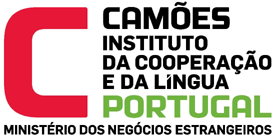 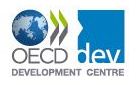 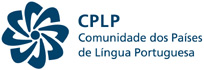 PROGRAMA INDICATIVOApresentação da edição portuguesa das Perspetivas Económicas em África 2014: As Cadeias de Valor Globais e a Industrialização de África Lisboa, 26 de junho de 2014Auditório da CPLP11h00 – AberturaMurade Isaac Miguigy Murargy, Secretário Executivo, CPLPAna Paula Laborinho, Presidente, Camões IPFederico Bonaglia, Diretor Adjunto, Centro de Desenvolvimento, OCDE***11h30- Apresentação do RelatórioModerador:	Manuel Lapão, Diretor da Cooperação, CPLP   Federico Bonaglia, Diretor Adjunto, Centro de Desenvolvimento, OCDEJosé Paulo Esperança, Professor Catedrático, ISCTE-IULPerguntas e Respostas***12:30 – EncerramentoAna Paula Laborinho, Presidente, Camões, IPMurade Isaac Miguigy Murargy, Secretário Executivo, CPLP 